Муниципальное бюджетное дошкольное образовательное учреждениеДетский сад общеразвивающего вида№24 «Русалочка»Проект НОД по физической культуреПо теме:Спортивное приключение-«Спортивные секреты!»Инструктор физической культуры 1 категории:Меркулова Светлана АлександровнаПодольск 2014.Виды детской деятельности: игровая, познавательная, коммуникативная, музыкально-художественнаяЦель:  воспитание здорового, жизнерадостного, жизнестойкого, физически совершенного, гармонически и творчески развитого ребенка.Задачи:- обучать игровым и танцевальным упражнениям на фитбольных мячах;- через подвижные игры и эстафеты закреплять бег и пролезания с мячами;-повторить упражнения в равновесии, при ходьбе по ограниченной площади опоры;- воспитывать смекалку, внимание, чувство товарищества;-сформировать положительный эмоциональный настрой;-снятие  эмоционального напряжения;-обучение элементам релаксации;-сохранение и укрепление здоровья детей.Планируемые результаты: умеет эмоционально и выразительно передавать образы, оказывать помощь, доброжелательно взаимодействовать с окружающими, проявляет интерес к различным видам движений.Оборудование:Мешочки с песком (вес 200г) – для каждого ребенка;диск с записями веселой и релаксирующей музыки,мячи фитбольные – для каждого ребенка ,тунелли -2шт., модульные скамейки - 2 шт., горочки – 4 шт.,игровой парашют;Для декорации использовали: рисунки детей, шарики.Ход игры- приключенияВводная часть. Дети входят в зал под речевку: Раз, два, три, четыре, пять Начинаем мы играть Кто шагает нынче в ряд? Из дошкольников отряд! Сильные, смелые, ловкие, умелые, Красивые, весёлые, здоровые, закалённые! Скажем дружно мы сейчас, Быть здоровым – это класс!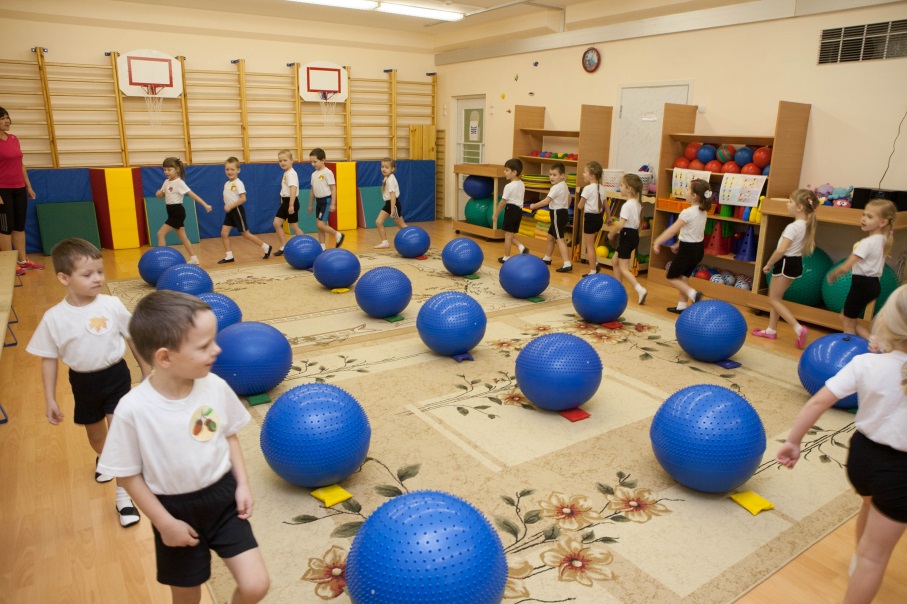 Встречают инструктор.Инструктор: -  Всем Физкут-привет! здравствуйте гости! Сегодня здесь в спортивном зале нас ожидают спортивные приключения, где мы раскроем спортивные секреты, а помогут нам в этом физкультура и спорт! Перестроение в колонну.Секрет первый:  ходьба - различные виды ходьбы помогают избежать плоскостопия, будем стопы укреплять.Ходьба: шагаем- на носках, руки вверх;- на пятках, руки за головой, локти в стороны;- по камешкам;- на внешней стороне стопы, руки на поясе.- ходьба на месте, с пятки на носки С помощью  упражнений можно имитировать походку любого человека или животного. Идем, как силачи, - выпадами, как лягушата, а теперь как ребята!По сигналу «Шире шагай!» дети идут, перешагивая через мешочки. По сигналу «Выпады!»- ходьба выпадами. Во время ходьбы выпадами положение рук к плечам - в стороны.В шеренгу становись, размыкаются на вытянутые руки в стороны (приставной шаг влево) за замыкающим влево.  руки в стороны. Разойтись друг от друга на вытянутые руки. Секрет второй: здоровая спина -  прямая спина! Правильная осанка!Пластический этюд. «Я позвоночник берегу»Я позвоночник берегу,                    Наклоны вправо-влево, ладониИ сам себе я помогу.                      скользят вдоль телаВсе выполню я по порядку.            Руки на поясе, поднимать и Сначала сделаю зарядку:              опускать плечи.Нагнусь,                                         Наклониться вперед.Прогнусь                                        Слегка прогнуться назад.И  выпрямлюсь.                             Встать прямо.И вправо – влево наклонюсь.         Наклонить корпус вправо и влево.С друзьями поиграю в мяч,           Бег на месте.                   Он весело помчится вскачь.         Прыжки на двух ногах на месте.И за столом я посижу                    Полуприсед, руки «полочкой» перед грудью.                И телевизор погляжу.                  Встать прямо, руки  стороны.Но буду помнить я всегда:          Кладут правую руку за правое плечо,Должна прямою быть спина!      Левую руку заводят за спину и стараются                                                                                                             Сцепить пальцы рук за спиной.                                                      Смена       положения.Раскроем следующий секрет третий: бег -различные виды бег развивают ловкость, быстроту, выносливость.Бег в колонне на месте , широким и мелким шагом, обегая мячи боком.(1 мин.) Дети берут по мешочку и выполняют дыхательные упражнения. На  выдохе произносить «уф» обнять себя за плечи.(В ходьбе, 4-5 раз.)Основная часть: ОВД:Секрет четвертый: упражнения можно выполнять с различными предметами и под музыку.ОРУ (на фитболами и с мешочками)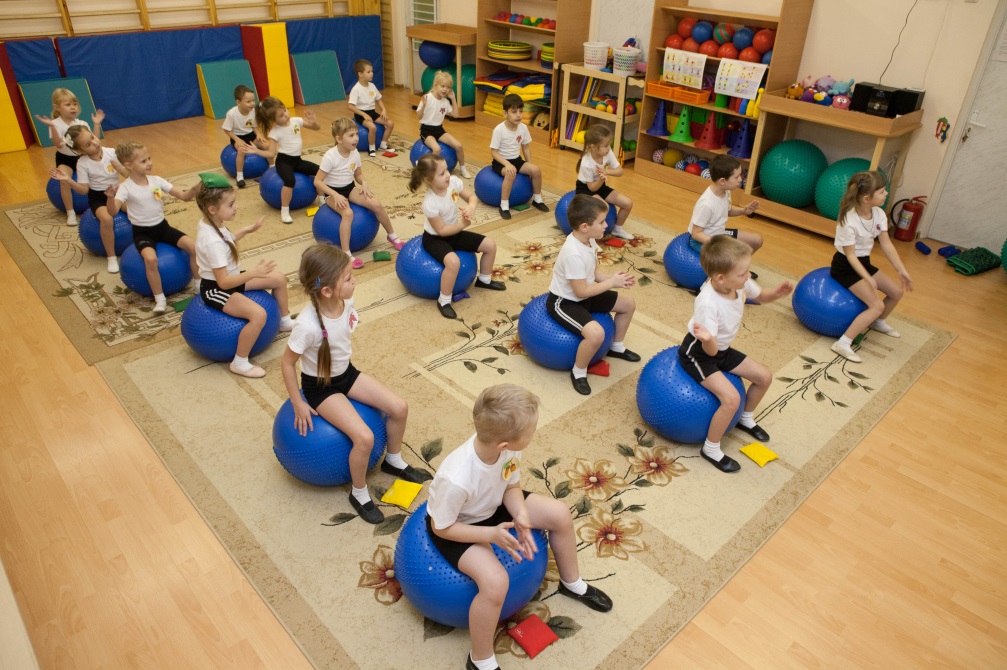 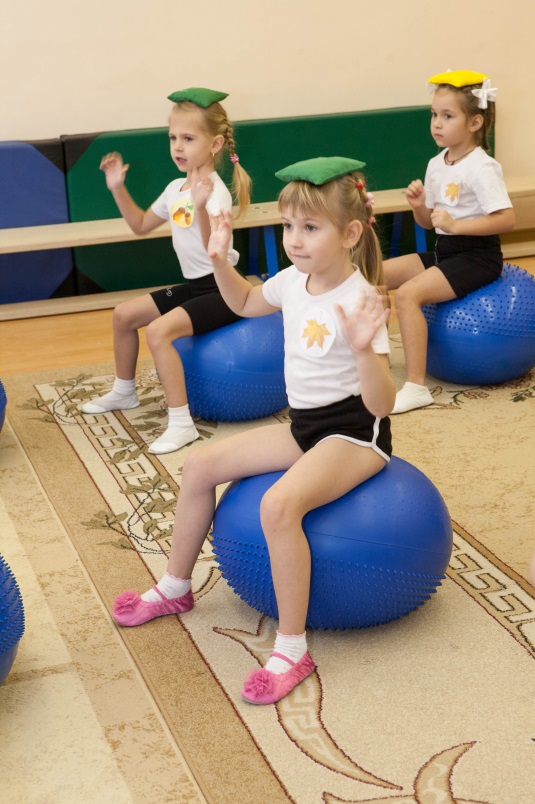 Ритмическая гимнастика комплекс «Воробьиная дискотека»Упражнения направлено на развитие подвижности суставов и закрепление навыка основного положения на мяче. Молодцы, как вы весело танцевали. Секрет пятый: Физкультура включает не только самостоятельные упражнения, но и эстафеты и подвижные игры. В 2 колонны становись!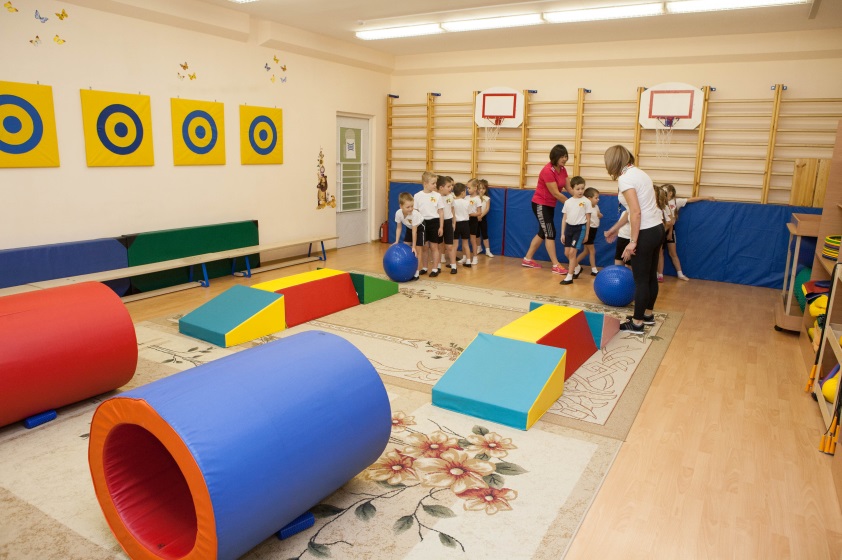 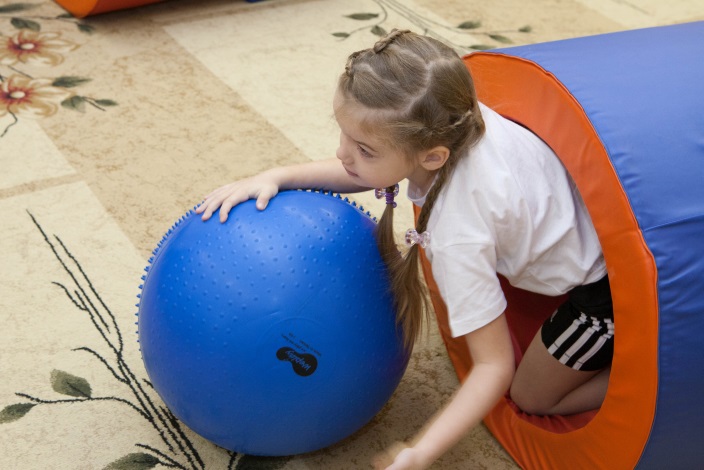 Эстафета (дети в две колонны):- пройти по модульной горке;- прокатить мяч в туннель, проползти, взять мяч в руки и вернуться к своей команде.Построились, выпрямились, поворот лицом  друг к другу! Сегодня победила дружба!Беремся за руки строимся в круг. Подвижная игра « Спортивная фигура на месте замри» (дети в круг, парашют в центре).Дети строятся в круг, размыкаются на вытянутые руки в стороны. Двигаются по кругу вправо или влево, руками показывают  спортивные фигуры:Сделай фигуру раз!Сделай фигуру два! Сделай фигуру три!Спортивная фигура на месте замри!После слов «замри» дети замирают. Фигуры надо не только изобразить, но и попытаться дать им название. Фигуры оживают выигрывают дети, которые придумали самые необычные фигуры.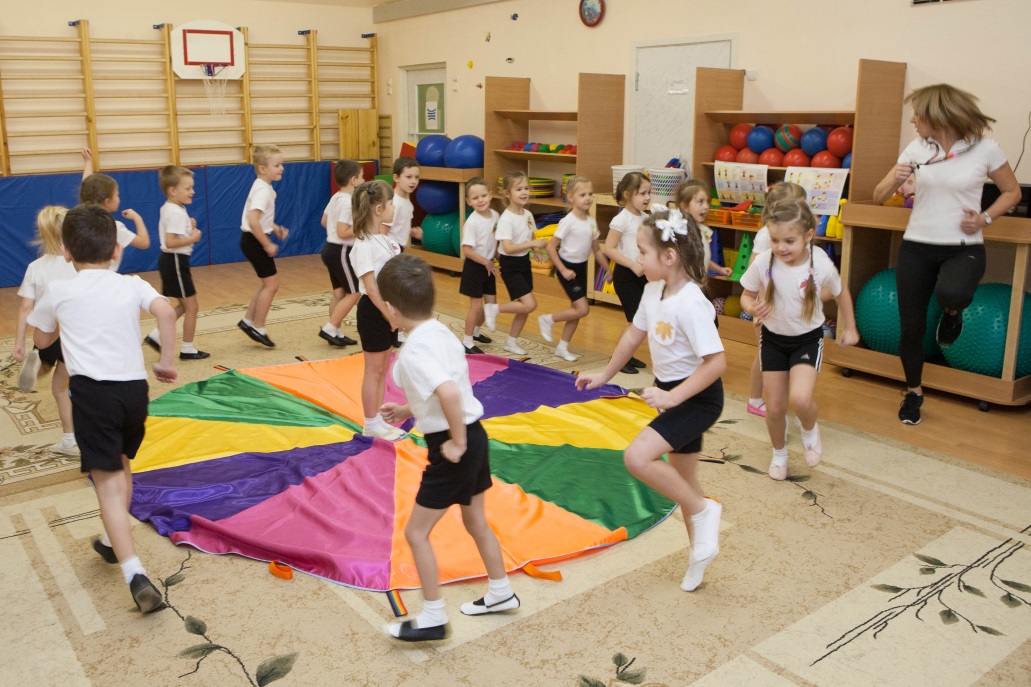 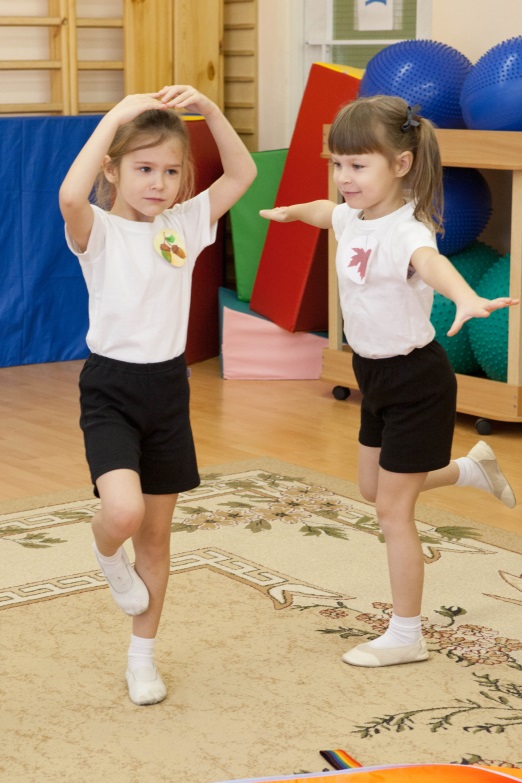 Молодцы, сколько видов спорта вы  знаете, а сейчас нам нужно раскрыть секрет дыхания. Секрет шестой (секрет дыхания): (ложимся на спину голова на парашюте)                   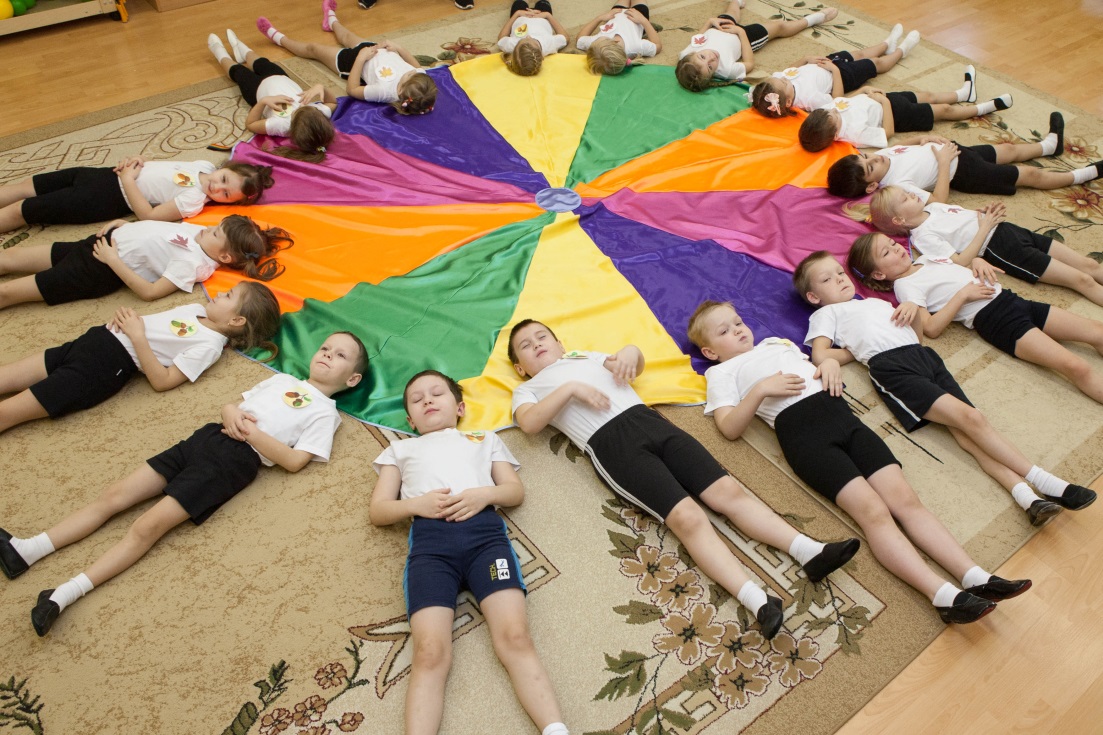 Дыхательная гимнастика «Воздушный шарик» с игровым парашютом.И.п.: лежа на спине, тело расслабленно, глаза закрыты, ладони на животе.1-4- медленный плавный вдох без каких- либо усилий; живот медленно поднимается вверх и раздувается, как шар;5-8- медленный плавный выдох; живот медленно втягивается.Обнять руками себя за ноги, покататься вправо, влево, вперед, назад, сесть по- турецки.Секрет седьмой (секрет команды):Заключительная часть.Как и мы, ребята, спортсмены – народ очень дружный.Пальчиковая гимнастика «Дружба»     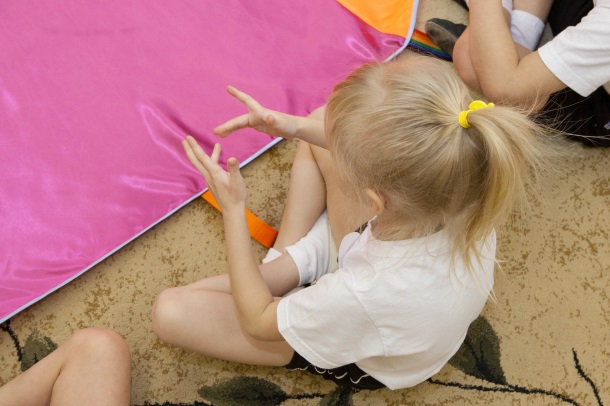 Дружат в нашей группе               Соединяют руки в «замок».                                     Девочки и мальчики.С вами мы подружимся,              Ритмичное касание одноименных пальцевМаленькие пальчики.                   обеих рук.Раз, два, три, четыре, пять,          Поочередно касаемся одноименных пальцевНачинай считать опять.               начиная с мизинца.Раз, два, три, четыре, пять,         Руки вниз, встряхивают кистями.Мы закончили считать.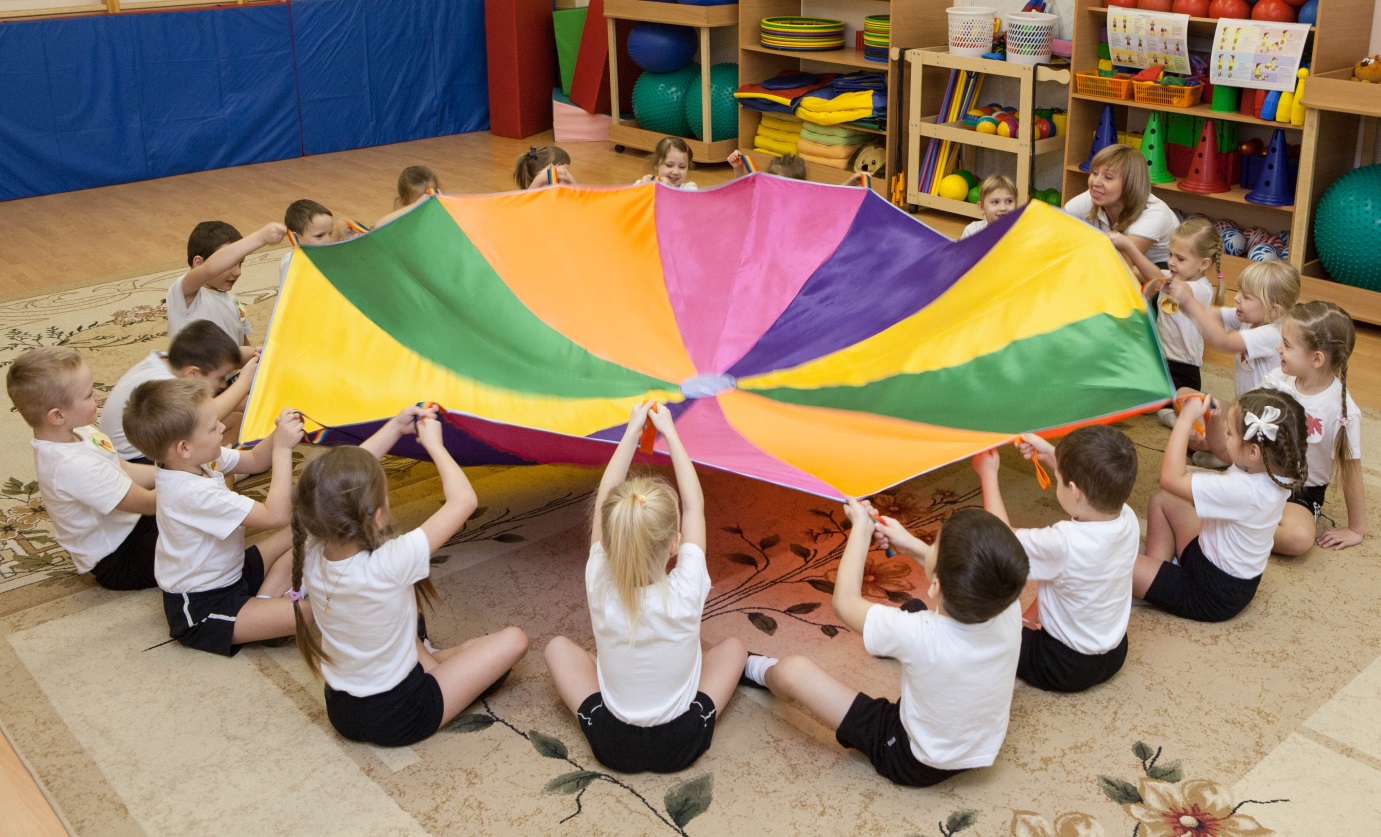 Игровой парашют «Полетайка»
Все дети держатся за парашют. Теперь поднимаем и опускаем руки.Вот спортивные советы,В них и спрятаны секреты,Как здоровье сохранить.Научись его ценить!Эти правила важны,Вы запомнить их должны!Какие спортивные секреты мы сегодня раскрыли?1. здоровой стопы – ходьба;2. здоровой спины - красивая осанка;3. с помощью упражнений – мы следим за правильной осанкой; 4.бега –  виды бега развивают ловкость, быстроту, выносливость;5. упражнения можно выполнять с различными предметами и танцевать;6. Физкультура включает не только самостоятельные упражнения, но и эстафеты и подвижные игры;7.дыхательная гимнастика . Наше приключение заканчивать пора, но спортивные секреты забывать нельзя! В колонну становись! Движение – жизнь и красота,Здоровый дух и цель ясна:Беги от лени и болезней, Спорт для здоровья – всех полезней.Приходит вывод без сомнения:«Здоровье – жизнь,А жизнь – движение!»Спасибо вам ребята! Будьте здоровы!Здоровье в порядке, спасибо зарядке! Физкульт-пока!     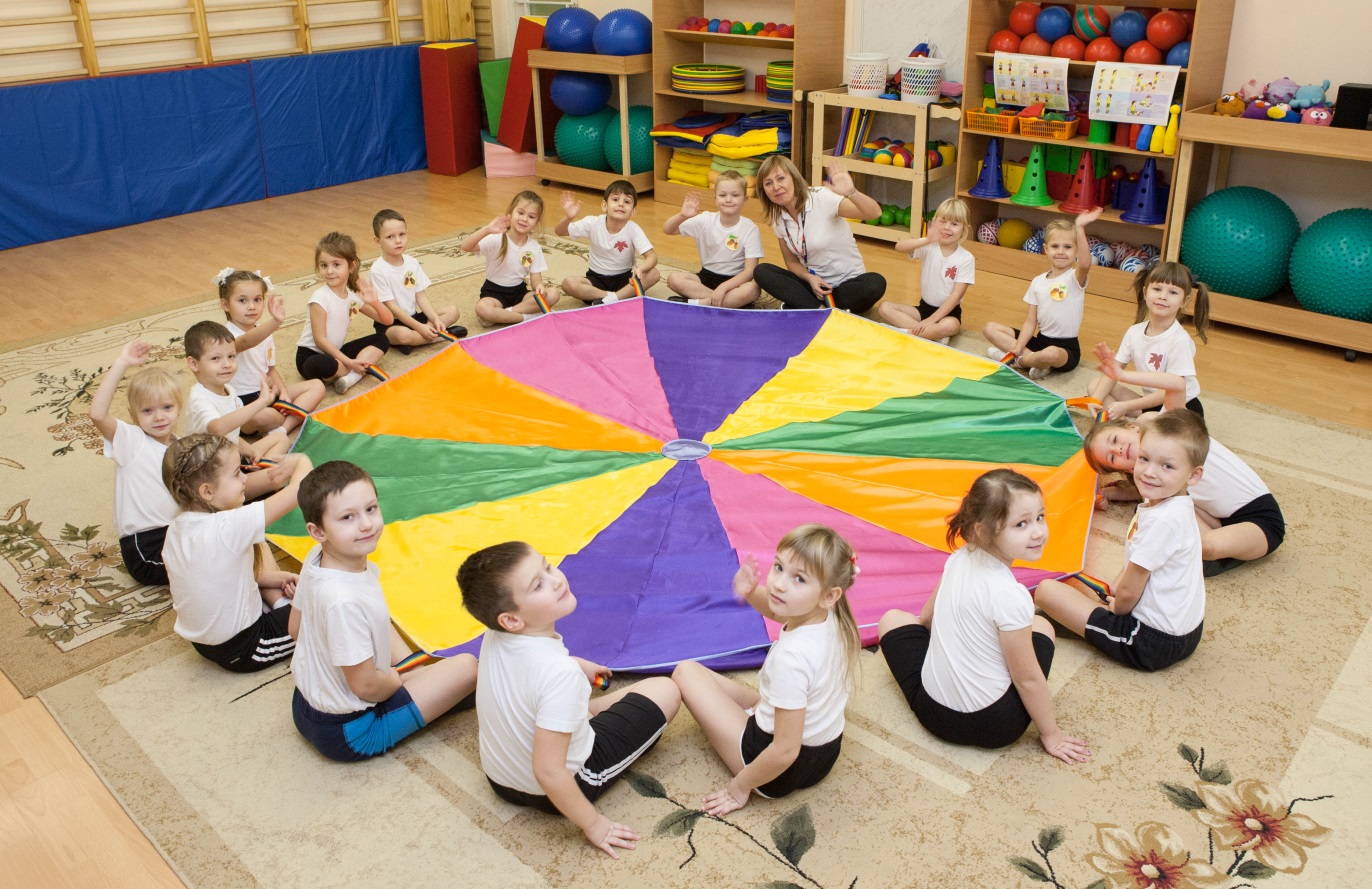 